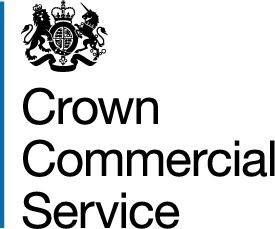 G-Cloud 9 Call-Off Contract  This Call-Off Contract for the G-Cloud 9 Framework Agreement (RM1557ix) includes:  	Schedule 4 - Alternative clauses 	32  	Schedule 5 - Guarantee 	35  	Schedule 6 - Glossary and interpretations 	41  Part A - Order Form   This Order Form is issued under the G-Cloud 9 Framework Agreement (RM1557ix).   Buyers can use this order form to specify their G-Cloud service requirements when placing an Order.  The Order Form cannot be used to alter existing terms or add any extra terms that materially change the Deliverables offered by the Supplier and defined in the Application.   There are terms in the Call-Off Contract that may be defined in the Order Form. These are identified in the contract with square brackets.  Together: the ‘Parties’  Principle contact details   Call-Off Contract term  Buyer contractual details  This Order is for the G-Cloud Services outlined below. It is acknowledged by the Parties that the volume of the G-Cloud Services used by the Buyer may vary during this Call-Off Contract.  Supplier’s information  Call-Off Contract charges and payment  The Call-Off Contract charges and payment details are in the table below. See Schedule 2 for a full breakdown.  Additional buyer terms  1. Formation of contract   1.1 	By signing and returning this Order Form (Part A), the Supplier agrees to enter into a Call-Off Contract with the Buyer.  1.2 	The Parties agree that they have read the Order Form (Part A) and the Call-Off Contract terms and by signing below agree to be bound by this Call-Off Contract.  1.3 This Call-Off Contract will be formed when the Buyer acknowledges receipt of the signed copy of the Order Form from the Supplier.  1.4 	In cases of any ambiguity or conflict the terms and conditions of the Call-Off Contract and Order Form will supersede those of the Supplier Terms and Conditions.  2. Background to the agreement   The Supplier is a provider of G-Cloud Services and agreed to provide the Services under the terms of Framework Agreement number RM1557ix.  The Buyer provided an Order Form for Services to the Supplier.  Schedule 1 - Services  See SoW’s. Schedule 2 - Call-Off Contract charges  For each individual Service, the applicable Call-Off Contract Charges (in accordance with the Supplier’s Digital Marketplace pricing document) cannot be amended during the term of the Call-Off Contract. The detailed Charges breakdown for the provision of Services during the Term will include:  The G-Cloud 9 rate card will apply. HMRC will not pay expenses.  Part B - Terms and conditions  1. Call-Off Contract start date and length  	1.1 	The Supplier must start providing the Services on the date specified in the Order Form.  1.2 	This Call-Off Contract will expire on the Expiry Date in the Order Form. It will be for up to 24 months from the Start Date unless Ended earlier under clause 18 or extended by the Buyer under clause 1.3.  1.3 	The Buyer can extend this Call-Off Contract, with written notice to the Supplier, by the period in the Order  Form, as long as this is within the maximum permitted under the Framework Agreement of 2 periods of up to 12 months each.  1.4 	The Parties must comply with the requirements under clauses 21.3 to 21.8 if the Buyer reserves the right in the Order Form to extend the contract beyond 24 months.  2. Incorporation of terms  2.1 	The following Framework Agreement clauses (including clauses and defined terms referenced by them) as modified under clause 2.2 are incorporated as separate Call-Off Contract obligations and apply between the Supplier and the Buyer:  4.1 (Warranties and representations)  4.2 to 4.7 (Liability)   4.11 to 4.12 (IR35)  5.4 to 5.5 (Force majeure)  5.8 (Continuing rights)  5.9 to 5.11 (Change of control)   5.12 (Fraud)  5.13 (Notice of fraud)  7.1 to 7.2 (Transparency)  8.3 (Order of precedence)  8.4 (Relationship)  8.7 to 8.9 (Entire agreement)  8.10 (Law and jurisdiction)  8.11 to 8.12 (Legislative change)  8.13 to 8.17 (Bribery and corruption)  8.18 to 8.27 (Freedom of Information Act)  8.28 to 8.29 (Promoting tax compliance)   8.30 to 8.31 (Official Secrets Act)  8.32 to 8.35 (Transfer and subcontracting)  8.38 to 8.41 (Complaints handling and resolution)  8.49 to 8.51 (Publicity and branding)  8.42 to 8.48 (Conflicts of interest and ethical walls)  8.52 to 8.54 (Equality and diversity)  8.57 to 8.62 (Data protection and disclosure)  8.66 to 8.67 (Severability)  8.68 to 8.82 (Managing disputes)   8.83 to 8.91 (Confidentiality)  8.92 to 8.93 (Waiver and cumulative remedies)  paragraphs 1 to 10 of the Framework Agreement glossary and interpretations  any audit provisions from the Framework Agreement set out by the Buyer in the Order Form  	2.2 	The Framework Agreement provisions in clause 2.1 will be modified as follows:  a reference to the ‘Framework Agreement’ will be a reference to the ‘Call-Off Contract’  a reference to ‘CCS’ will be a reference to ‘the Buyer’  a reference to the ‘Parties’ and a ‘Party’ will be a reference to the Buyer and Supplier as Parties under this Call-Off Contract  The Framework Agreement incorporated clauses will be referred to as ‘incorporated Framework clause XX’, where ‘XX’ is the Framework Agreement clause number.  When an Order Form is signed, the terms and conditions agreed in it will be incorporated into this Call-Off  Contract.  3. Supply of services  3.1 	The Supplier agrees to supply the G-Cloud Services and any Additional Services under the terms of the Call-Off Contract and the Supplier’s Application.  3.2 	The Supplier undertakes that each G-Cloud Service will meet the Buyer’s acceptance criteria, as defined in the  Order Form.  4. Supplier staff  	4.1 	The Supplier Staff must:  be appropriately experienced, qualified and trained to supply the Services  apply all due skill, care and diligence in faithfully performing those duties  obey all lawful instructions and reasonable directions of the Buyer and provide the Services to the reasonable satisfaction of the Buyer  respond to any enquiries about the Services as soon as reasonably possible  complete any necessary Supplier Staff vetting as specified by the Buyer  The Supplier must retain overall control of the Supplier Staff so that they are not considered to be employees, workers, agents or contractors of the Buyer.  The Supplier may substitute any Supplier Staff as long as they have the equivalent experience and qualifications to the substituted staff member.  The Buyer may conduct IR35 Assessments using the ESI tool to assess whether the Supplier’s engagement under the Call-Off Contract is Inside or Outside IR35.  The Buyer may End this Call-Off Contract for Material Breach if the Supplier is delivering the Services Inside IR35.  The Buyer may need the Supplier to complete an Indicative Test using the ESI tool before the Start Date or at any time during the provision of Services to provide a preliminary view of whether the Services are being delivered Inside or Outside IR35. If the Supplier has completed the Indicative Test, it must download and  provide a copy of the PDF with the 14-digit ESI reference number from the summary outcome screen and promptly provide a copy to the Buyer.  If the Indicative Test indicates the delivery of the Services could potentially be Inside IR35, the Supplier must provide the Buyer with all relevant information needed to enable the Buyer to conduct its own IR35 Assessment.   If it is determined by the Buyer that the Supplier is Outside IR35, the Buyer will provide the ESI reference number and a copy of the PDF to the Supplier.  5. Due diligence  	5.1 	Both Parties agree that when entering into a Call-Off Contract they:  have made their own enquiries and are satisfied by the accuracy of any information supplied by the other Party  are confident that they can fulfil their obligations according to the Call-Off Contract terms  have raised all due diligence questions before signing the Call-Off Contract  have entered into the Call-Off Contract relying on its own due diligence  6. Business continuity and disaster recovery  	6.1 	The Supplier will have a clear business continuity and disaster recovery plan in their service descriptions.  6.2 	The Supplier’s business continuity and disaster recovery services are part of the Services and will be performed by the Supplier when required.  6.3 	If requested by the Buyer prior to entering into this Call-Off Contract, the Supplier must ensure that its business continuity and disaster recovery plan is consistent with the Buyer’s own plans.  7. Payment, VAT and Call-Off Contract charges  	7.1 	The Buyer must pay the Charges following clauses 7.2 to 7.11 for the Supplier’s delivery of the Services.  7.2 	The Buyer will pay the Supplier within the number of days specified in the Order Form on receipt of a valid invoice.  7.3 	The Call-Off Contract Charges include all Charges for payment processing. All invoices submitted to the Buyer for the Services will be exclusive of any Management Charge.  7.4 	If specified in the Order Form, the Supplier will accept payment for G-Cloud Services by the Government Procurement Card (GPC). The Supplier will be liable to pay any merchant fee levied for using the GPC and must not recover this charge from the Buyer.   7.5 	The Supplier must ensure that each invoice contains a detailed breakdown of the G-Cloud Services supplied. The Buyer may request the Supplier provides further documentation to substantiate the invoice.   7.6 	If the Supplier enters into a Subcontract it must ensure that a provision is included in each Subcontract which specifies that payment must be made to the Subcontractor within 30 days of receipt of a valid invoice.  	7.7 	All Charges payable by the Buyer to the Supplier will include VAT at the appropriate rate.  7.8 	The Supplier must add VAT to the Charges at the appropriate rate with visibility of the amount as a separate line item.   7.9 	The Supplier will indemnify the Buyer on demand against any liability arising from the Supplier's failure to account for or to pay any VAT on payments made to the Supplier under this Call-Off Contract. The Supplier must pay all sums to the Buyer at least 5 Working Days before the date on which the tax or other liability is payable by the Buyer.   	7.10 	The Supplier must not suspend the supply of the G-Cloud Services unless the Supplier is entitled to End this Call-Off Contract under clause 18.6 for Buyer’s failure to pay undisputed sums of money. Interest will be payable by the Buyer on the late payment of any undisputed sums of money properly invoiced under the Late Payment of Commercial Debts (Interest) Act 1998.   7.11 	If there’s an invoice dispute, the Buyer must pay the undisputed amount and return the invoice within 10 Working days of the invoice date. The Buyer will provide a covering statement with proposed amendments and the reason for any non-payment. The Supplier must notify the Buyer within 10 Working days of receipt of the returned invoice if it accepts the amendments. If it does then the Supplier must provide a replacement valid invoice with the response.  7.12 	Due to the nature of G-Cloud Services it is not possible in a static Order Form to exactly define the consumption of services over the duration of the Call-Off Contract. The Supplier agrees that the Buyer’s volumes indicated in the Order Form are indicative only.  Recovery of sums due and right of set-off  	8.1 	If a Supplier owes money to the Buyer, the Buyer may deduct that sum from the Call-Off Contract Charges.  9. Insurance  	9.1 	The Supplier will maintain the insurances required by the Buyer including those in this clause.  	9.2 	The Supplier will ensure that:  during this Call-Off Contract, Subcontractors hold third- party public and products liability insurance of the same amounts that the Supplier would be legally liable to pay as damages, including the claimant's costs and expenses, for accidental death or bodily injury and loss of or damage to Property, to a minimum of £1,000,000  the third-party public and products liability insurance contains an ‘indemnity to principals’ clause for the Buyer’s benefit   all agents and professional consultants involved in the Services hold professional indemnity insurance to a minimum indemnity of £1,000,000 for each individual claim during the Call-Off Contract, and for 6 years after the End or Expiry Date  all agents and professional consultants involved in the Services hold employers liability insurance (except where exempt under Law) to a minimum indemnity of £5,000,000 for each individual claim during the Call-Off Contract, and for 6 years after the End or Expiry Date  If requested by the Buyer, the Supplier will obtain additional insurance policies, or extend existing policies bought under the Framework Agreement.  If requested by the Buyer, the Supplier will provide the following to show compliance with this clause:  a broker's verification of insurance  receipts for the insurance premium  evidence of payment of the latest premiums due  9.5 	Insurance will not relieve the Supplier of any liabilities under the Framework Agreement or this Call-Off Contract and the Supplier will:  take all risk control measures using Good Industry Practice, including the investigation and reports of claims to insurers  promptly notify the insurers in writing of any relevant material fact under any insurances   hold all insurance policies and require any broker arranging the insurance to hold any insurance slips and other evidence of insurance  The Supplier will not do or omit to do anything, which would destroy or impair the legal validity of the insurance.  The Supplier will notify CCS and the Buyer as soon as possible if any insurance policies have been, or are due to be, cancelled, suspended, Ended or not renewed.  The Supplier will be liable for the payment of any:  premiums, which it will pay promptly  excess or deductibles and will not be entitled to recover this from the Buyer   10. Confidentiality   	10.1 	Subject to clause 24.1 the Supplier must during and after the Term keep the Buyer fully indemnified against all  Losses, damages, costs or expenses and other liabilities (including legal fees) arising from any breach of the Supplier's obligations under the Data Protection Act (DPA) or under incorporated Framework Agreement clauses 8.83 to 8.91. The indemnity doesn’t apply to the extent that the Supplier breach is due to a Buyer’s instruction.  11. Intellectual Property Rights  11.1 	Unless otherwise specified in this Call-Off Contract, a Party will not acquire any right, title or interest in or to the Intellectual Property Rights (IPRs) of the other Party or its licensors.  11.2 	The Supplier grants the Buyer a non-exclusive, transferable, perpetual, irrevocable, royalty-free licence to use the Project Specific IPRs and any Background IPRs embedded within the Project Specific IPRs for the Buyer’s ordinary business activities.  11.3 	The Supplier must obtain the grant of any third-party IPRs and Background IPRs so the Buyer can enjoy full use of the Project Specific IPRs, including the Buyer’s right to publish the IPR as open source.   11.4 	The Supplier must promptly inform the Buyer if it can’t comply with the clause above and the Supplier must not use third-party IPRs or Background IPRs in relation to the Project Specific IPRs if it can’t obtain the grant of a licence acceptable to the Buyer.  11.5 	The Supplier will, on written demand, fully indemnify the Buyer and the Crown for all Losses which it may incur at any time from any claim of infringement or alleged infringement of a third party’s IPRs because of the:  rights granted to the Buyer under this Call-Off Contract  Supplier’s performance of the Services   use by the Buyer of the Services   11.6 	If an IPR Claim is made, or is likely to be made, the Supplier will immediately notify the Buyer in writing and must at its own expense after written approval from the Buyer, either:  modify the relevant part of the Services without reducing its functionality or performance  substitute Services of equivalent functionality and performance, to avoid the infringement or the  alleged infringement, as long as there is no additional cost or burden to the Buyer  buy a licence to use and supply the Services which are the subject of the alleged infringement, on terms acceptable to the Buyer  	11.7 	Clause 11.5 will not apply if the IPR Claim is from:  the use of data supplied by the Buyer which the Supplier isn’t required to verify under this Call-Off Contract  other material provided by the Buyer necessary for the Services  11.8 	If the Supplier does not comply with clauses 11.2 to 11.6, the Buyer may End this Call-Off Contract for Material Breach. The Supplier will, on demand, refund the Buyer all the money paid for the affected Services.  12. Protection of information  	12.1 	The Supplier must:  comply with the Buyer’s written instructions and this Call-Off Contract when Processing Buyer Personal Data  only Process the Buyer Personal Data as necessary for the provision of the G-Cloud Services or as required by Law or any Regulatory Body  take reasonable steps to ensure that any Supplier Staff who have access to Buyer Personal Data act in compliance with Supplier's security processes  	12.2 	The Supplier must fully assist with any complaint or request for Buyer Personal Data including by:  providing the Buyer with full details of the complaint or request  complying with a data access request within the timescales in the Data Protection Legislation and following the Buyer’s instructions  providing the Buyer with any Buyer Personal Data it holds about a Data Subject (within the timescales required by the Buyer)  providing the Buyer with any information requested by the Data Subject  12.3 	The Supplier must get prior written consent from the Buyer to transfer Buyer Personal Data to any other person (including any Subcontractors) for the provision of the G-Cloud Services.  13. Buyer data  	13.1 	The Supplier must not remove any proprietary notices in the Buyer Data.  	13.2 	The Supplier will not store or use Buyer Data except if necessary to fulfil its obligations.  	13.3 	If Buyer Data is processed by the Supplier, the Supplier will supply the data to the Buyer as requested.  13.4 	The Supplier must ensure that any Supplier system that holds any Buyer Data is a secure system that complies with the Supplier’s and Buyer’s security policy and all Buyer requirements in the Order Form.   13.5 	The Supplier will preserve the integrity of Buyer Data processed by the Supplier and prevent its corruption and loss.  13.6 	The Supplier will ensure that any Supplier system which holds any protectively marked Buyer Data or other government data will comply with:  the principles in the Security Policy Framework at https://www.gov.uk/government/publications/securitypolicy-framework and the Government Security  Classification policy at  https://www.gov.uk/government/publications/government-security-classifications  guidance issued by the Centre for Protection of National Infrastructure on Risk Management at https://www.cpni.gov.uk/content/adopt-risk-management-approach and Accreditation of Information Systems at https://www.cpni.gov.uk/protection-sensitive-information-and-assets    the National Cyber Security Centre’s (NCSC) information risk management guidance, available at https://www.ncsc.gov.uk/guidance/risk-management-collection  government best practice  i n  the design and implementation of system components, including network principles, security design principles for digital services and the secure email blueprint, available at https://www.gov.uk/government/publications/technology-code-of-practice/technology-code-of-practi ce  the security requirements of cloud services using the NCSC Cloud Security Principles and accompanying guidance at https://www.ncsc.gov.uk/guidance/implementing-cloud-security-principlesThe Buyer will specify any security requirements for this project in the Order Form.  If the Supplier suspects that the Buyer Data has or may become corrupted, lost, breached or significantly degraded in any way for any reason, then the Supplier will notify the Buyer immediately and will (at its own cost if corruption, loss, breach or degradation of the Buyer Data was caused by the action or omission of the Supplier) comply with any remedial action reasonably proposed by the Buyer.  The Supplier agrees to use the appropriate organisational, operational and technological processes to keep the Buyer Data safe from unauthorised use or access, loss, destruction, theft or disclosure.  The provisions of this clause 13 will apply during the term of this Call-Off Contract and for as long as the Supplier holds the Buyer’s Data.  14. Standards and quality  14.1 	The Supplier will comply with any standards in this Call-Off Contract, the Order Form and the Framework Agreement.  	14.2 	The Supplier will deliver the Services in a way that enables the Buyer to comply with its obligations under the Technology Code of Practice, which is available at  https://www.gov.uk/government/publications/technology-code-of-practice/technology-code-of-practice  14.3 	If requested by the Buyer, the Supplier must, at its own cost, ensure that the G-Cloud Services comply with the requirements in the PSN Code of Practice.  14.4 	If any PSN Services are Subcontracted by the Supplier, the Supplier must ensure that the services have the relevant PSN compliance certification.  	14.5 	The Supplier must immediately disconnect its G-Cloud Services from the PSN if the PSN Authority considers  there is a risk to the PSN’s security and the Supplier agrees that the Buyer and the PSN Authority will not be liable for any actions, damages, costs, and any other Supplier liabilities which may arise.  15. Open source  15.1 All software created for the Buyer must be suitable for publication as open source, unless otherwise agreed by the Buyer.  15.2 	If software needs to be converted before publication as open source, the Supplier must also provide the converted format unless otherwise agreed by the Buyer.  16. Security  16.1 	If requested to do so by the Buyer, prior to entering into this Call-Off Contract, the Supplier will, within 15  Working Days of the date of this Call-Off Contract, develop (and obtain the Buyer’s written approval of) a  Security Management Plan and an Information Security Management System. After Buyer approval the  Security Management Plan and Information Security Management System will apply during the Term of this Call-Off Contract. Both plans will comply with the Buyer’s security policy and protect all aspects and processes associated with the delivery of the Services.  	16.2 	The Supplier will use software and the most up-to- date antivirus definitions available from an 	 industry-accepted antivirus software seller to minimise the impact of Malicious Software.  16.3 	If Malicious Software causes loss of operational efficiency or loss or corruption of Service Data, the Supplier will help the Buyer to mitigate any losses and will restore the Services to operating efficiency as soon as possible.  	16.4 	Responsibility for costs will be at the:  Supplier’s expense if the Malicious Software originates from the Supplier software or the Service Data while the Service Data was under the control of the Supplier, unless the Supplier can demonstrate that it was already present, not quarantined or identified by the Buyer when provided  Buyer’s expense if the Malicious Software originates from the Buyer software or the Service Data, while the Service Data was under the Buyer’s control  The Supplier will immediately notify CCS of any breach of security of CCS’s Confidential Information (and the Buyer of any Buyer Confidential Information breach). Where the breach occurred because of a Supplier  Default, the Supplier will recover the CCS and Buyer Confidential Information however it may be recorded.  Any system development by the Supplier should also comply with the government’s ‘10 Steps to Cyber Security’ guidance, available at https://www.ncsc.gov.uk/guidance/10-steps-cyber-security 	  If a Buyer has requested in the Order Form that the Supplier has a Cyber Essentials certificate, the Supplier must provide the Buyer with a valid Cyber Essentials certificate (or equivalent) required for the Services before  the Start Date.   17. Guarantee  17.1 	If this Call-Off Contract is conditional on receipt of a Guarantee that is acceptable to the Buyer, the Supplier must give the Buyer on or before the Start Date:  an executed Guarantee in the form at Schedule 5   a certified copy of the passed resolution or board minutes of the guarantor approving the execution of the Guarantee  18. Ending the Call-Off Contract  18.1 	The Buyer can End this Call-Off Contract at any time by giving the notice to the Supplier specified in the Order Form. The Supplier’s obligation to provide the Services will end on the date in the notice.  	18.2 	The Parties agree that the:  Buyer’s right to End the Call-Off Contract under clause 18.1 is reasonable considering the type of  cloud Service being provided  Call-Off Contract Charges paid during the notice period is reasonable compensation and covers all the Supplier’s avoidable costs or Losses  Subject to clause 24 (Liability), if the Buyer Ends this Call-Off Contract under clause 18.1, it will indemnify the  Supplier against any commitments, liabilities or expenditure which result in any unavoidable Loss by the Supplier, provided that the Supplier takes all reasonable steps to mitigate the Loss. If the Supplier has insurance, the Supplier will reduce its unavoidable costs by any insurance sums available. The Supplier will submit a fully itemised and costed list of the unavoidable Loss with supporting evidence.   The Buyer will have the right to End this Call-Off Contract at any time with immediate effect by written notice to the Supplier if either the Supplier commits:  a Supplier Default and if the Supplier Default cannot, in the reasonable opinion of the Buyer, be remedied  any fraud  	18.5 	A Party can End this Call-Off Contract at any time with immediate effect by written notice if:  the other Party commits a Material Breach of any term of this Call-Off Contract (other than failure to pay any amounts due) and, if that breach is remediable, fails to remedy it within 15 Working Days of being notified in writing to do so  an Insolvency Event of the other Party happens  the other Party ceases or threatens to cease to carry on the whole or any material part of its business  If the Buyer fails to pay the Supplier undisputed sums of money when due, the Supplier must notify the Buyer and allow the Buyer 5 Working Days to pay. If the Buyer doesn’t pay within 5 Working Days, the Supplier may End this Call-Off Contract by giving the length of notice in the Order Form.  A Party who isn’t relying on a Force Majeure event will have the right to End this Call-Off Contract if clause  23.1 applies.  19. Consequences of suspension, ending and expiry  	19.1 	If a Buyer has the right to End a Call-Off Contract, it may elect to suspend this Call-Off Contract or any part of  it.  19.2 	Even if a notice has been served to End this Call-Off Contract or any part of it, the Supplier must continue to provide the Ordered G-Cloud Services until the dates set out in the notice.  19.3 	The rights and obligations of the Parties will cease on the Expiry Date or End Date (whichever applies) of this Call-Off Contract, except those continuing provisions described in clause 19.4.  	19.4 	Ending or expiry of this Call-Off Contract will not affect:  any rights, remedies or obligations accrued before its Ending or expiration  the right of either Party to recover any amount outstanding at the time of Ending or expiry  the continuing rights, remedies or obligations of the Buyer or the Supplier under clauses 7 (Payment, VAT and Call-Off Contract charges); 8 (Recovery of sums due and right of set-off); 9 (Insurance); 10 (Confidentiality); 11 (Intellectual property rights); 12 (Protection of information); 13 (Buyer data);19 (Consequences of suspension, ending and expiry); 24 (Liability); incorporated Framework Agreement clauses: 4.2 to 4.7 (Liability); 8.42 to 8.48 (Conflicts of interest and ethical walls) and 8.92 to 8.93  (Waiver and cumulative remedies)  any other provision of the Framework Agreement or this Call-Off Contract which expressly or by implication is in force even if it Ends or expires  	19.5 	At the end of the Call-Off Contract Term, the Supplier must promptly:  return all Buyer Data including all copies of Buyer software, code and any other software licensed by the Buyer to the Supplier under it  return any materials created by the Supplier under this Call-Off Contract if the IPRs are owned by the Buyer  stop using the Buyer Data and, at the direction of the Buyer, provide the Buyer with a complete and uncorrupted version in electronic form in the formats and on media agreed with the Buyer  destroy all copies of the Buyer Data when they receive the Buyer’s written instructions to do so or 12 calendar months after the End or Expiry Date, and provide written confirmation to the Buyer that the data has been securely destroyed, except if the retention of Buyer Data is required by Law  work with the Buyer on any ongoing work   return any sums prepaid for Services which have not been delivered to the Buyer, within 10 Working Days of the End or Expiry Date  Each Party will return all of the other Party’s Confidential Information and confirm this has been done, unless there is a legal requirement to keep it or this Call-Off Contract states otherwise.  All licences, leases and authorisations granted by the Buyer to the Supplier will cease at the end of the Call-Off Contract Term without the need for the Buyer to serve notice except if this Call-Off Contract states otherwise.  20. Notices  Any notices sent must be in writing. For the purpose of this clause, an email is accepted as being 'in writing'.  This clause does not apply to any legal action or other method of dispute resolution which should be sent to the addresses in the Order Form (other than a dispute notice under this Call-Off Contract).  21. Exit plan  21.1 	The Supplier must provide an exit plan in its Application which ensures continuity of service and the Supplier will follow it.  21.2 	When requested, the Supplier will help the Buyer to migrate the Services to a replacement supplier in line with the exit plan. This will be at the Supplier’s own expense if the Call-Off Contract Ended before the Expiry Date due to Supplier cause.  21.3 	If the Buyer has reserved the right in the Order Form to extend the Call-Off Contract Term beyond 24 months the Supplier must provide the Buyer with an additional exit plan for approval by the Buyer at least 8 weeks before the 18 month anniversary of the Start Date.   21.4 	The Supplier must ensure that the additional exit plan clearly sets out the Supplier’s methodology for achieving an orderly transition of the Services from the Supplier to the Buyer or its replacement Supplier at the expiry of the proposed extension period or if the contract Ends during that period.  21.5 	Before submitting the additional exit plan to the Buyer for approval, the Supplier will work with the Buyer to ensure that the additional exit plan is aligned with the Buyer’s own exit plan and strategy.  21.6 	The Supplier acknowledges that the Buyer’s right to extend the Term beyond 24 months is subject to the Buyer’s own governance process. Where the Buyer is a central government department, this includes the need to obtain approval from GDS under the Spend Controls process.  The approval to extend will only be given if the Buyer can clearly demonstrate that the Supplier’s additional exit plan ensures that:  the Buyer will be able to transfer the Services to a replacement supplier before the expiry or Ending of the extension period on terms that are commercially reasonable and acceptable to the Buyer  there will be no adverse impact on service continuity  there is no vendor lock-in to the Supplier’s Service at exit  it enables the Buyer to meet its obligations under the Technology Code Of Practice  If approval is obtained by the Buyer to extend the Term, then the Supplier will comply with its obligations in the additional exit plan.  The additional exit plan must set out full details of timescales, activities and roles and responsibilities of the  Parties for:  the transfer to the Buyer of any technical information, instructions, manuals and code reasonably required by the Buyer to enable a smooth migration from the Supplier  the strategy for exportation and migration of Buyer Data from the Supplier system to the Buyer or a replacement supplier, including conversion to open standards or other standards required by the Buyer  the transfer of Project Specific IPR items and other Buyer customisations, configurations and databases to the Buyer or a replacement supplier  the testing and assurance strategy for exported Buyer Data  if relevant, TUPE-related activity to comply with the TUPE regulations  any other activities and information which is reasonably required to ensure continuity of Service during the exit period and an orderly transition   22. Handover to replacement supplier  	22.1 	At least 10 Working Days before the Expiry Date or End Date, the Supplier must provide any:  data (including Buyer Data), Buyer Personal Data and Buyer Confidential Information in the Supplier’s possession, power or control  other information reasonably requested by the Buyer  On reasonable notice at any point during the Term, the Supplier will provide any information and data about the G-Cloud Services reasonably requested by the Buyer (including information on volumes, usage, technical aspects, service performance and staffing). This will help the Buyer understand how the Services have been provided and to run a fair competition for a new supplier.  This information must be accurate and complete in all material respects and the level of detail must be sufficient to reasonably enable a third party to prepare an informed offer for replacement services and not be unfairly disadvantaged compared to the Supplier in the buying process.  23. Force majeure  23.1 	If a Force Majeure event prevents a Party from performing its obligations under this Call-Off Contract for more than the number of consecutive days set out in the Order Form, the other Party may End this Call-Off Contract with immediate effect by written notice.  24. Liability  24.1 	Subject to incorporated Framework Agreement clauses 4.2 to 4.7, each Party's Yearly total liability for defaults under or in connection with this Call-Off Contract (whether expressed as an indemnity or otherwise) will be set as follows:   Property: for all defaults resulting in direct loss to the property (including technical infrastructure, assets, IPR or equipment but excluding any loss or damage to Buyer Data) of the other Party, will not exceed the amount in the Order Form  Buyer Data: for all defaults resulting in direct loss, destruction, corruption, degradation or damage to any Buyer Data caused by the Supplier's default will not exceed the amount in the Order Form  Other defaults: for all other defaults, claims, Losses or damages, whether arising from breach of contract, misrepresentation (whether under common law or statute), tort (including negligence), breach of statutory duty or otherwise will not exceed the amount in the Order Form  25. Premises  25.1 	If either Party uses the other Party’s premises, that Party is liable for all loss or damage it causes to the premises. It is responsible for repairing any damage to the premises or any objects on the premises, other than fair wear and tear.  25.2 	The Supplier will use the Buyer’s premises solely for the performance of its obligations under this Call-Off Contract.  	25.3 	The Supplier will vacate the Buyer’s premises when the Call-Off Contract Ends or expires.  	25.4 	This clause does not create a tenancy or exclusive right of occupation.  	25.5 	While on the Buyer’s premises, the Supplier will:  comply with any security requirements at the premises and not do anything to weaken the security of the premises  comply with Buyer requirements for the conduct of personnel  comply with any health and safety measures implemented by the Buyer  immediately notify the Buyer of any incident on the premises that causes any damage to Property which could cause personal injury  25.6 	The Supplier will ensure that its health and safety policy statement (as required by the Health and Safety at Work etc Act 1974) is made available to the Buyer on request.  26. Equipment  	26.1 	The Supplier is responsible for providing any Equipment which the Supplier requires to provide the Services.   26.2 	Any Equipment brought onto the premises will be at the Supplier's own risk and the Buyer will have no liability for any loss of, or damage to, any Equipment.  26.3 	When the Call-Off Contract Ends or expires, the Supplier will remove the Equipment and any other materials leaving the premises in a safe and clean condition.  27. The Contracts (Rights of Third Parties) Act 1999  27.1 	Except as specified in clause 29.8, a person who is not Party to this Call-Off Contract has no right under the Contracts (Rights of Third Parties) Act 1999 to enforce any of its terms. This does not affect any right or remedy of any person which exists or is available otherwise.  28. Environmental requirements  28.1 The Buyer will provide a copy of its environmental policy to the Supplier on request, which the Supplier will comply with.  28.2 	The Supplier must provide reasonable support to enable Buyers to work in an environmentally friendly way, for example by helping them recycle or lower their carbon footprint.  29. The Employment Regulations (TUPE)  29.1 	The Supplier agrees that if the Employment Regulations apply to this Call-Off Contract on the Start Date then it must comply with its obligations under the Employment Regulations and (if applicable) New Fair Deal (including entering into an Admission Agreement) and will indemnify the Buyer or any Former Supplier for any loss arising from any failure to comply.  29.2 	Twelve months before this Call-Off Contract expires, or after the Buyer has given notice to End it, and within 28 days of the Buyer’s request, the Supplier will fully and accurately disclose to the Buyer all staff information including, but not limited to, the total number of staff assigned for the purposes of TUPE to the Services. For each person identified the Supplier must provide details of:   the activities they perform  age  start date   place of work  notice period  redundancy payment entitlement  salary, benefits and pension entitlements  employment status  identity of employer  working arrangements  outstanding liabilities  sickness absence  copies of all relevant employment contracts and related documents  all information required under regulation 11 of TUPE or as reasonably requested by the Buyer   The Supplier warrants the accuracy of the information provided under this TUPE clause and will notify the Buyer of any changes to the amended information as soon as reasonably possible. The Supplier will permit the Buyer to use and disclose the information to any prospective Replacement Supplier.  In the 12 months before the expiry of this Call-Off Contract, the Supplier will not change the identity and number of staff assigned to the Services (unless reasonably requested by the Buyer) or their terms and conditions, other than in the ordinary course of business.  The Supplier will co-operate with the re-tendering of this Call-Off Contract by allowing the Replacement Supplier to communicate with and meet the affected employees or their representatives.  The Supplier will indemnify the Buyer or any Replacement Supplier for all Loss arising from both:  its failure to comply with the provisions of this clause  any claim by any employee or person claiming to be an employee (or their employee representative) of the Supplier which arises or is alleged to arise from any act or omission by the Supplier on or before the date of the Relevant Transfer  The provisions of this clause apply during the Term of this Call-Off Contract and indefinitely after it Ends or expires.  For these TUPE clauses, the relevant third party will be able to enforce its rights under this clause but their consent will not be required to vary these clauses as the Buyer and Supplier may agree.  30. Additional G-Cloud services  30.1 	The Buyer may require the Supplier to provide Additional Services. The Buyer doesn’t have to buy any  Additional Services from the Supplier and can buy services that are the same as or similar to the Additional Services from any third party.   30.2 	If reasonably requested to do so by the Buyer in the Order Form, the Supplier must provide and monitor performance of the Additional Services using an Implementation Plan.  31. Collaboration  	31.1 	If the Buyer has specified in the Order Form that it requires the Supplier to enter into a Collaboration Agreement, the Supplier must give the Buyer an executed Collaboration Agreement before the Start Date in the form set out in Schedule 3.  	31.2 	In addition to any obligations under the Collaboration Agreement, the Supplier must:  work proactively and in good faith with each of the Buyer’s contractors  co-operate and share information with the Buyer’s contractors to enable the efficient operation of the Buyer’s ICT services and G-Cloud Services  32. Variation process  32.1 	The Buyer can request in writing a change to this Call-Off Contract if it is not a material change to the Framework Agreement/or this Call-Off Contract. Once implemented, it is called a Variation.  32.2 	The Supplier must notify the Buyer immediately in writing of any proposed changes to their G-Cloud Services or their delivery by submitting a Variation request. This includes any changes in the Supplier’s supply chain.  32.3 	If Either Party can’t agree to or provide the Variation, the Buyer may agree to continue performing its obligations under this Call-Off Contract without the Variation, or End this Call-Off Contract by giving 30 days notice to the Supplier.  Schedule 3 - Collaboration agreement  	The Collaboration agreement is available at https://www.gov.uk/guidance/g-cloud-templates-and-legal-documents 	   Schedule 4 - Alternative clauses  The Alternative clauses are available at https://www.gov.uk/guidance/g-cloud-templates-and-legal-documents    Schedule 5 - Guarantee  The Guarantee is available at https://www.gov.uk/guidance/g-cloud-templates-and-legal-documents    Schedule 6 - Glossary and interpretations  In this Call-Off Contract the following expressions mean:  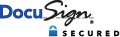 Electronic Record and Signature Disclosure created on: 4/14/2016 5:17:14 PMParties agreed to: David LaingELECTRONIC RECORD AND SIGNATURE DISCLOSURE From time to time, HMRC (SAP) (we, us or Company) may be required by law to provide to youcertain written notices or disclosures. Described below are the terms and conditions for providing to you such notices and disclosures electronically through your DocuSign, Inc. (DocuSign) Express user account. Please read the information below carefully and thoroughly, and if you can access this information electronically to your satisfaction and agree to these terms and conditions, please confirm your agreement by clicking the 'I agree' button at the bottom of this document. Getting paper copies At any time, you may request from us a paper copy of any record provided or made available electronically to you by us. For such copies, as long as you are an authorized user of the DocuSign system you will have the ability to download and print any documents we send to you through your DocuSign user account for a limited period of time (usually 30 days) after such documents are first sent to you. After such time, if you wish for us to send you paper copies of any such documents from our office to you, you will be charged a $0.00 per-page fee. You may request delivery of such paper copies from us by following the procedure described below. Withdrawing your consent If you decide to receive notices and disclosures from us electronically, you may at any time change your mind and tell us that thereafter you want to receive required notices and disclosures only in paper format. How you must inform us of your decision to receive future notices and disclosure in paper format and withdraw your consent to receive notices and disclosures electronically is described below. Consequences of changing your mind If you elect to receive required notices and disclosures only in paper format, it will slow the speed at which we can complete certain steps in transactions with you and delivering services to you because we will need first to send the required notices or disclosures to you in paper format, and then wait until we receive back from you your acknowledgment of your receipt of such paper notices or disclosures. To indicate to us that you are changing your mind, you must withdraw your consent using the DocuSign 'Withdraw Consent' form on the signing page of your DocuSign account. This will indicate to us that you have withdrawn your consent to receive required notices and disclosures electronically from us and you will no longer be able to use your DocuSign Express user account to receive required notices and consents electronically from us or to sign electronically documents from us. All notices and disclosures will be sent to you electronically Unless you tell us otherwise in accordance with the procedures described herein, we will provide electronically to you through your DocuSign user account all required notices, disclosures, authorizations, acknowledgements, and other documents that are required to be provided or made available to you during the course of our relationship with you. To reduce the chance of you inadvertently not receiving any notice or disclosure, we prefer to provide all of the required notices and disclosures to you by the same method and to the same address that you have given us. Thus, you can receive all the disclosures and notices electronically or in paper format through the paper mail delivery system. If you do not agree with this process, please let us know as described below. Please also see the paragraph immediately above that describes the consequences of your electing not to receive delivery of the notices and disclosures electronically from us. How to contact HMRC (SAP): You may contact us to let us know of your changes as to how we may contact you electronically, to request paper copies of certain information from us, and to withdraw your prior consent to receive notices and disclosures electronically as follows: To contact us by email send messages to: peter.grieve@hmrc.gsi.gov.ukTo advise HMRC (SAP) of your new e-mail address To let us know of a change in your e-mail address where we should send notices and disclosures electronically to you, you must send an email message to us at peter.grieve@hmrc.gsi.gov.uk and in the body of such request you must state: your previous e-mail address, your new e-mail address.  We do not require any other information from you to change your email address..  In addition, you must notify DocuSign, Inc to arrange for your new email address to be reflected in your DocuSign account by following the process for changing e-mail in DocuSign. To request paper copies from HMRC (SAP) To request delivery from us of paper copies of the notices and disclosures previously provided by us to you electronically, you must send us an e-mail to peter.grieve@hmrc.gsi.gov.uk and in the body of such request you must state your e-mail address, full name, US Postal address, and telephone number. We will bill you for any fees at that time, if any. To withdraw your consent with HMRC (SAP) To inform us that you no longer want to receive future notices and disclosures in electronic format you may:i. decline to sign a document from within your DocuSign account, and on the subsequent page, select the check-box indicating you wish to withdraw your consent, or you may; ii. send us an e-mail to peter.grieve@hmrc.gsi.gov.uk and in the body of such request you must state your e-mail, full name, IS Postal Address, telephone number, and account number. We do not need any other information from you to withdraw consent..  The consequences of your withdrawing consent for online documents will be that transactions may take a longer time to process.. Required hardware and software ** These minimum requirements are subject to change. If these requirements change, we will provide you with an email message at the email address we have on file for you at that time providing you with the revised hardware and software requirements, at which time you will have the right to withdraw your consent. Acknowledging your access and consent to receive materials electronically To confirm to us that you can access this information electronically, which will be similar to other electronic notices and disclosures that we will provide to you, please verify that you were able to read this electronic disclosure and that you also were able to print on paper or electronically save this page for your future reference and access or that you were able to e-mail this disclosure and consent to an address where you will be able to print on paper or save it for your future reference and access. Further, if you consent to receiving notices and disclosures exclusively in electronic format on the terms and conditions described above, please let us know by clicking the 'I agree' button below. By checking the 'I Agree' box, I confirm that: I can access and read this Electronic CONSENT TO ELECTRONIC RECEIPT OFELECTRONIC RECORD AND SIGNATURE DISCLOSURES document; andI can print on paper the disclosure or save or send the disclosure to a place where I can print it, for future reference and access; andUntil or unless I notify HMRC (SAP) as described above, I consent to receive from exclusively through electronic means all notices, disclosures, authorizations, acknowledgements, and other documents that are required to be provided or made available to me by  HMRC (SAP) during the course of my relationship with you.Digital Marketplace service ID number:  850908657687175 Call-Off Contract reference:  PSCR 2167 SR76525838 Call-Off Contract title:  Data Engineering Call-Off Contract description:  Organizational and Operational design, building out scale, cultural transformation and supporting Delivery and Operations. Start date:   1st August 2017 Expiry date:  31st July 2019 Call-Off Contract value:  £19.8m Charging method:  Monthly invoice as per SoW Purchase order number:  TBC – mandatory with invoice submissions From: the Buyer  ReadactedReadactedReadactedReadactedReadactedReadactedReadactedReadactedTo: the Supplier  Equal Experts Readacted30 Brock Street, London, NW1 3FG Company number:   06191086 For the Buyer:  Title: ReadactedName: ReadactedEmail: ReadactedPhone: ReadactedFor the Supplier:  Title:  ReadactedName: ReadactedEmail: ReadactedPhone: ReadactedStart date:  This Call-Off Contract Starts on 1st August 2017 and is valid for 24 months. Ending (termination):   The notice period needed for Ending the Call-Off Contract is 90 Working Days from the date of written notice for disputed sums or at least 30 days from the date of written notice for Ending without cause.   Extension period:  This Call-Off Contract can be extended by the Buyer for 2 period(s) of  up to 12 months each, by giving the Supplier 1 months written notice before its expiry.Extensions which extend the Term beyond 24 months are only permitted if the  Supplier complies with the additional exit plan requirements at clauses 21.3 to 21.8.  G-Cloud lot:  This Call-Off Contract is for the provision of Services under:    Lot 3 - Cloud support  G-Cloud services required:  The Services to be provided by the Supplier under the above Lot are listed in the SoW and outlined below: Devising and building the Data Engineering operating model in conjunction with HMRC  Seeking approval for the new operating model from the relevant governance bodies in HMRC Designing team structure. Including roles, responsibilities, skills, experience and grades Co-ordinating and defining internal and supplier handoffs for data engineering Designing and operating the resource and commercial processes required for the running of a Data Engineering Centre Defining governance structure, reporting regime and service levels Assisting with stakeholder management, both internal and external Building a knowledge centre Planning and support of transition of new model, process and knowledge to HMRC resource Support of cultural transformation Enable delivery of the following Projects/Programs as outlined in the SoW: Compliance for the Future: Strategic Risking Enterprise Data Hub: Managing early operation of live EDH services, providing expert consulting to get EDH back on track. Data Strategy: Integration of Machine Learning. Building Data Engineering Knowledge. Policy Driven Change: CbC Customs Transformation: CDS then BSP Columbus Programme; Building DEDG, Interim Management, DevOps Capability, Service delivery and Transformation  Additional services:   NOT REQUIRED. Location:  The Services will be delivered at HMRC premises in the following locations: London  Telford Manchester Southend Shipley Woking This may be complemented by delivery at Equal Experts offices in London and Manchester , including: 	 	25 Lavington Street, Southwark, London, SE1 0NZ 	 	Central Working, 231 – 233 Deansgate, Manchester, M3 4EB Quality standards:  The quality standards required for this Call-Off Contract are: Included in SoW Technical standards:   The technical standards required for this Call-Off Contract are: Included in SoW Service level agreement:   The service level and availability criteria required for this Call-Off Contract are: The supplier will deliver SoW’s through monthly iterations on time, to the required quality and technical standards agreed at iteration planning stage. At the end of each iteration there will be a review to ensure the SoW has been delivered to the agreed standard.  The supplier will provide performance stats for each monthly iteration highlighting exceptions and issues relating to delivery. Any dependencies that will affect the delivery of a particular iteration's commitments will be raised either in the planning stage or in a timely manner before the iteration is complete.  The supplier will provide an on site engagement lead to manage delivery, reporting and communications. Onboarding:   The onboarding plan for this Call-Off Contract to include the following: Supplier and Client will meet to discuss services required, expected deliverables and ways of working. The supplier will select suitably qualified and experienced staff to deliver the service and will ensure the relevant security checks i.e. BPSS as a minimum are completed prior to arrival on site. The supplier may substitute staff at any point providing the replacement staff are equally qualified/experienced,  Offboarding:   The offboarding plan for this Call-Off Contract to include the following: Supplier to provide appropriate documentation for all deliverables. A comprehensive handover will be delivered. Collaboration agreement:  NOT USED.  Limit on Parties’ liability:  The annual total liability of either Party for all Property defaults will not exceed 125% of the Charges payable by the Buyer to the Supplier during the Call-Off Contract term.   The annual total liability for Buyer Data defaults will not exceed 125% of the Charges payable by the Buyer to the Supplier during the Call-Off  Contract Term. The annual total liability for all other defaults will not exceed 125% of the Charges payable by the Buyer to the Supplier during the  Call-Off Contract Term.  Insurance:  The insurance(s) required will be:  a minimum insurance period of 6 years following the expiration or Ending of this Call-Off Contract professional indemnity insurance cover to be held by the Supplier and by any agent, Subcontractor or consultant involved in the supply of the G-Cloud Services. This professional indemnity insurance cover will have a minimum limit of indemnity of £1,000,000 for each individual claim or any higher limit the Buyer requires (and as required by Law) Employers' liability insurance with a minimum limit of £5,000,000 or any higher minimum limit as required by law from time to time. Force majeure:  A Party may End this Call-Off Contract if the Other Party is affected by a Force Majeure Event that lasts for more than 15 consecutive days.  Audit:  The following Framework Agreement audit provisions will be incorporated under clause 2.1 of this Call-Off Contract to enable the Buyer to carry out audits. Clauses 7.4 to 7.13 of the Framework Agreement. Buyer’s responsibilities:  The Buyer is responsible for: Facilitating quarterly contract review meetings. When these are held at HMRC site(s) the Buyer is responsible for providing access and building passes for  the Supplier’s personnel. Applying a change control mechanism to ensure that any changes in requirements and priorities are impacted and properly agreed with the supplier Adjusting expected deliverables where necessary during monthly sprints and the delivery of SoWs, agreeing these changes with the supplier  Assessing and validating the SoW delivery against agreed deliverables and standards at the end of each monthly sprint process Buyer’s equipment:  The only Buyer’s equipment available to be used with this Call-Off Contract is environments and tooling when required. Subcontractors or partners:  NOT USED. Payment method :  The payment method for this Call-Off Contract is BACS Payment profile:  The payment profile for this Call-Off Contract is monthly in arrears.  Invoice details:  The Supplier will issue electronic invoices monthly in arrears. The Buyer will pay the Supplier within 30 days of receipt of a valid invoice. Invoices will be supplemented with a backing sheet detailing the days worked against each SoW. Who and where to send invoices to:  Invoices will be sent to: payments.team@hmrc.gsi.gov.uk Financial Shared Services Account Payable B Spur South Block Barrington Road Worthing West Sussex BN12 4XH HMRC Alexander House Southend SS99 1AA Invoice information required – for example purchase order, project reference:  All invoices must include the purchase/limit order number. Invoice frequency:  Invoice and Invoice Support Template will be sent to the Buyer monthly. Call-Off Contract value:  The total value of this Call-Off Contract is a maximum of £19.8m Call-Off Contract charges:  N/A Performance of the service and deliverables:   This Call-Off Contract will be supplemented by Statements of Work which will set out the implementation plan, milestones and specific ways of working of each service item/project.  HMRC will update existing SOW and issue new SOW with the agreement of the supplier during the course of the contract.  All services provided will fall within the original G-Cloud requirement.  The supplier will: Agree all Statements of Work and cost estimates with HMRC prior to commencement of work. Participate in regular contract review meetings, to be held at least quarterly supplying appropriate performance metrics. Select, supply and substitute, as required, suitably qualified and experienced staff to manage and deliver each service item/project. Manage the performance and attendance of staff. Ensure staff complete necessary timesheets to support costs.  Provide coaching, mentoring and knowledge transfer to the in house team as part of the Handover. This call off is supported by a Statement of Work. Guarantee:  NOT USED.  Warranties, representations:   NOT USED. Supplemental requirements in addition to the Call-Off terms:  Within the scope of the Call-Off Contract, the Supplier will adhere to the following additional terms: Purchase order mandatory policy HMRC operates a mandatory policy whereby official purchase orders will be issued in respect of all purchases made by the department. This ensures that every invoice received can be matched to a purchase order and to the corresponding goods or services received. Purchase orders will normally be issued from HMRC's ERP system or, exceptionally, by any other procedure that has been specifically agreed in writing with HMRC Commercial Directorate. Any orders that are received by means other than those described in above are not authorized or sanctioned by HMRC and should not be processed by suppliers. The purchase order mandatory policy applies to HMRC only.  Purchase order references Suppliers should ensure that the relevant purchase order reference number is shown on all invoices and other ancillary documentation, such as delivery notes or order acknowledgements. Invoices must include the HMRC purchase order number for them to be processed efficiently. Failure to comply with the above requirement may result in invoices being returned to suppliers or payments delayed. Payment of Invoices The financial systems used by suppliers must be able to accept payment by the Bankers Automated Clearing Service (BACS). The Supplier will complete and return the attached Invoice Support SupplierTemplate on a monthly basis including all the information for resources providing services to HMRC via the following email address: services.professional@hmrc.gsi.gov.uk  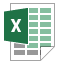 170314 Supplier template Invoice Supp Compliance with Value Added Tax and Other Tax Requirements The Supplier shall at all times comply with the Value Added Tax Act 1994 and all other statutes relating to direct or indirect taxes Failure to comply may constitute a material breach of this Call-Off Agreement and the Customer may exercise the rights and provisions conferred by Clause 8.29 (Material breach termination) hereof. The Supplier shall provide to the Customer the name and, if applicable, the Value Added Tax registration number, PAYE collection number and either the Corporation Tax or Self-Assessment reference of any agent, supplier or sub-contractor of the Supplier prior to the commencement of any work under this Call-Off Agreement by that agent, supplier or sub-contractor.  Upon a reasonable request by the Customer, the Supplier shall not directly assign a specific agent, supplier or sub-contractor as an account representative or dedicated support engineer or similar dedicated service role that Customer requests not be so assigned. SPATA Where any personnel engaged in the provision of this contract is liable to be taxed in the UK in respect of consideration received under this contract, it shall at all times comply with the Income Tax (Earnings and Pensions) Act 2003 (ITEPA) and all other statutes and regulations relating to income tax in respect of that consideration.    Where any personnel engaged in the provision of this contract is liable to National Insurance Contributions (NICs) in respect of consideration received under this contract, it shall at all times comply with the Social Security Contributions and Benefits Act 1992 (SSCBA) and all other statutes and regulations relating to NICs in respect of that consideration.    HMRC may, at any time during the term of this contract, request any personnel engaged in the provision of this contract to provide information which demonstrates how they comply with Clauses 5.1 and 5.2 above or why those Clauses do not apply to it.    A request under Clause 5.3 above may specify the information which any personnel engaged in the provision of this contract must provide and the period within which that information must be provided.    HMRC may terminate this contract if-      (a) in the case of a request mentioned in Clause 5.3 above-    (i) any personnel engaged in the provision of this contract fails to provide information in response to the request within a reasonable time, or    (ii) any personnel engaged in the provision of this contract provides information which is inadequate to demonstrate either how they comply with Clauses 5.1 and 5.2 above or why those Clauses do not apply to it;    in the case of a request mentioned in Clause 5.4 above, any personnel engaged in the provision of this contract fails to provide the specified information within the specified period, or    it receives information which demonstrates that, at any time when Clauses 5.1 and 5.2 apply to any personnel engaged in the provision of this contract, they are not complying with those Clauses.    5.6 HMRC may supply any information which it receives under Clause 5.3 to the Commissioners of Her Majesty’s Revenue & Customs for the purpose of the collection and management of revenue for which they are responsible. HMRC Specific Policies The Supplier will comply with HMRCs Security Policy 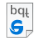 CSIR_Trusted Third Party Access GPG V2_1The Supplier will comply with HMRCs Health and Safety Requirements 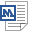 HMRC Health and Safety Policy.docThe Supplier will comply with HMRCs Behaviours Standards    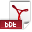 Summary Competency FramewThe Supplier will comply with HMRCs Equality and Diversity Policy HMRC diversity and equality policy.docAlternative clauses:  NOT USED.  Buyer specific  amendments  to/refinements of the Call-Off Contract terms:  Within the scope of the Call-Off Contract, the Supplier will ensure that:  All intellectual Property Rights in any guidance, Specifications, instructions, toolkits, plans, data, drawings, databases, patents, patterns, models, designs or other material (the "lP Materials"): furnished to or made available to the Contractor by or on behalf of the Client shall remain the Property of the Client; and prepared by or for the Contractor on behalf of the Client for use, or intended use, in relation to the performance by the Contractor of its obligations under the Contract shall belong to the Client; and the Contractor shall not, and shall ensure that the Staff shall not, (except when necessary for the performance of the Contract) without prior Approval, use or disclose any intellectual Property Rights in the lP Materials. Additionally, the Contractor hereby assigns to the Client, with full title guarantee, all intellectual Property Rights which may subsist in the lP Materials prepared in accordance with section (b). This assignment shall take effect on the Commencement Date or as a present assignment of future rights that will take effect immediately on the coming into existence of the intellectual Property Rights produced by the Contactor. The Contractor shall execute all documentation necessary to execute this assignment. Public Services Network (PSN):  The Public Services Network (PSN) is the Government’s secure network.  Delivery of PSN Compliant Services If requested to do so by the Buyer, the Supplier shall ensure that the G-Cloud Services adhere to the conditions and obligations identified in the PSN Code of Practice at the Supplier’s cost. If any PSN Services are Sub-Contracted by the Supplier, the Supplier must ensure that services have the relevant PSN compliance certification, which includes: Buyer environments  communications components  compliant and certified  Role of the PSN authority  The Supplier will immediately disconnect its G-Cloud Services from the PSN if instructed to do so by the PSN Authority following an event affecting national security, or the security of the PSN. The Supplier agrees that the PSN Authority shall not be liable for any  actions, damages, costs, and any other liabilities which may arise as a consequence.  This clause may be enforced by the PSN Authority, notwithstanding the fact that the PSN Authority is not a party to this Call-Off Contract. Signed:  Equal Experts Buyer  Name:  Readacted[Enter text] ReadactedTitle:  Readacted[Enter text Readacted]  Signature:  ReadactedReadacted  Date:  [Enter text]  8/3/20178[/Enter text3/2017 ]  Manner of delivery  Deemed time of delivery  Proof of service  Email  9am on the first Working Day after sending  Sent by pdf to the correct email  address without getting an error  message  Additional Services  Any services ancillary to the G-Cloud Services that are in the scope of Framework Agreement Section 2 (Services Offered) which a Buyer may request.  Admission Agreement  The agreement to be entered into to enable the Supplier to participate in the relevant Civil Service pension scheme(s).  Application  The response submitted by the Supplier to the Invitation to Tender (known as the Invitation to Apply on the Digital Marketplace).  Audit  An audit carried out under the incorporated Framework Agreement clauses specified by the Buyer in the Order (if any).  Background IPRs  For each Party, IPRs:  owned by that Party before the date of this Call-Off Contract (as may be enhanced and/or modified but not as a consequence of the Services) including IPRs contained in any of the Party's Know-How,   documentation and processes   created by the Party independently of this Call-Off Contract, or  For the Buyer, Crown Copyright which is not available to the Supplier otherwise than under this Call-Off Contract, but excluding IPRs owned by that Party in Buyer software or Supplier software.  Buyer  The contracting authority ordering services as set out in the Order Form.  Buyer Data  All data supplied by the Buyer to the Supplier including Personal Data and Service Data that is owned and managed by the Buyer.  Buyer Personal Data  The personal data supplied by the Buyer to the Supplier for purposes of, or in connection with, this Call-Off Contract.   Buyer Representative  The representative appointed by the Buyer under this Call-Off Contract.  Buyer Software  Software owned by or licensed to the Buyer (other than under this  Agreement), which is or will be used by the Supplier to provide the Services.  Call-Off Contract  This call-off contract entered into following the provisions of the Framework  Agreement for the provision of Services made between the Buyer and the  Supplier comprising the Order Form, the Call-Off terms and conditions, the  Call-Off schedules and the Collaboration Agreement.  Charges  The prices (excluding any applicable VAT), payable to the Supplier by the Buyer under this Call-Off Contract.  Collaboration Agreement  An agreement between the Buyer and any combination of the Supplier and contractors, to ensure collaborative working in their delivery of the Buyer’s Services and to ensure that the Buyer receives end-to-end services across its  IT estate.  Commercially Sensitive Information  Information, which the Buyer has been notified about by the Supplier in writing before the Start Date with full details of why the Information is deemed to be commercially sensitive.  Confidential Information  Data, personal data and any information, which may include (but is not limited to) any:  information about business, affairs, developments, trade secrets, know-how, personnel, and third parties, including all Intellectual Property Rights (IPRs), together with all information derived from any of the above  other information clearly designated as being confidential or which ought reasonably be considered to be confidential (whether or not it is marked 'confidential').  Control  ‘Control’ as defined in section 1124 and 450 of the Corporation Tax  Act 2010. 'Controls' and 'Controlled' will be interpreted accordingly.  Crown  The government of the United Kingdom (including the Northern Ireland  Assembly and Executive Committee, the Scottish Executive and the National Assembly for Wales), including, but not limited to, government ministers and government departments and particular bodies, persons, commissions or agencies carrying out functions on its behalf.  Data Protection Legislation or DPA  The Data Protection Act 1998, the EU Data Protection Directive 95/46/EC, the Regulation of Investigatory Powers Act 2000, the Telecommunications  (Lawful Business Practice) (Interception of Communications) Regulations  2000 (SI 2000/2699), the Electronic Communications Data Protection  Directive 2002/58/EC, the Privacy and Electronic Communications (EC Directive) Regulations 2003 and all applicable laws and regulations relating to processing of personal data and privacy, including if applicable legally binding guidance and codes of practice issued by the Information Commissioner.  Data Subject  Will have the same meaning as set out in the Data Protection Act 1998.  Default  Default is any:  breach of the obligations of the Supplier (including any fundamental breach or breach of a fundamental term)  other default, negligence or negligent statement of the Supplier, of its Subcontractors or any Supplier Staff (whether by act or omission), in connection with or in relation to this Call-Off Contract  Unless otherwise specified in the Framework Agreement the Supplier is liable to CCS for a Default of the Framework Agreement and in relation to a Default  of the Call-Off Contract, the Supplier is liable to the Buyer.  Deliverable  The G-Cloud Services the Buyer contracts the Supplier to provide under this Call-Off Contract.  Digital Marketplace  The government marketplace where Services are available for Buyers to buy.  Buyers to enable them to be bought   (https://www.digitalmarketplace.service.gov.uk / )  Employment Regulations  The Transfer of Undertakings (Protection of Employment) Regulations 2006 (SI 2006/246) (‘TUPE’) which implements the Acquired Rights Directive.  End  Means to terminate; and Ended and Ending are construed accordingly.  Environmental Information Regulations or EIR  The Environmental Information Regulations 2004 together with any guidance or codes of practice issued by the Information Commissioner or relevant Government department about the regulations.  Equipment  The Supplier’s hardware, computer and telecoms devices, plant, materials and such other items supplied and used by the Supplier (but not hired, leased or loaned from CCS or the Buyer) in the performance of its obligations under this Call-Off Contract.  ESI Reference Number  The 14 digit ESI reference number from the summary of outcome screen of the ESI tool.  Employment Status Indicator test tool or ESI tool  The HMRC Employment Status Indicator test tool. The most up-to-date version must be used. At the time of drafting the tool may be found here: http://tools.hmrc.gov.uk/esi  Expiry Date  The expiry date of this Call-Off Contract in the Order Form.  Force Majeure  A Force Majeure event means anything affecting either Party's performance of their obligations arising from any:  acts, events or omissions beyond the reasonable control of the affected Party  riots, war or armed conflict, acts of terrorism, nuclear, biological or chemical warfare  acts of government, local government or Regulatory Bodies  fire, flood or disaster and any failure or shortage of power or fuel  industrial dispute affecting a third party for which a substitute third party is not reasonably available  The following do not constitute a Force Majeure event:  any industrial dispute about the Supplier, its staff, or failure in the Supplier’s (or a Subcontractor's) supply chain  any event which is attributable to the wilful act, neglect or failure to take reasonable precautions by the Party seeking to rely on Force Majeure  the event was foreseeable by the Party seeking to rely on Force Majeure at the time this Call-Off Contract was entered into  any event which is attributable to the Party seeking to rely on Force Majeure and its failure to comply with its own business continuity and disaster recovery plans  Former Supplier  A supplier supplying services to the Buyer before the Start Date that are the same as or substantially similar to the Services. This also includes any Subcontractor or the Supplier (or any subcontractor of the Subcontractor).  Framework Agreement  The clauses of framework agreement RM1557ix together with the Framework  Schedules.  Fraud  Any offence under Laws creating offences in respect of fraudulent acts (including the Misrepresentation Act 1967) or at common law in respect of  fraudulent acts in relation to this Call-Off Contract or defrauding or  attempting to defraud or conspiring to defraud the Crown.  Freedom of Information Act or FoIA  The Freedom of Information Act 2000 and any subordinate legislation made under the Act together with any guidance or codes of practice issued by the Information Commissioner or relevant Government department in relation to the legislation.  G-Cloud Services  The cloud services described in Framework Agreement Section 2 (Services Offered) as defined by the Service Definition, the Supplier Terms and any related Application documentation, which the Supplier must make available to CCS and Buyers and those services which are deliverable by the Supplier under the Collaboration Agreement.  Good Industry Practice  Standards, practices, methods and process conforming to the Law and the exercise of that degree of skill and care, diligence, prudence and foresight which would reasonably and ordinarily be expected from a skilled and experienced person or body engaged in a similar undertaking in the same or similar circumstances.  Guarantee  The guarantee described in Schedule 5.  Guidance  Any current UK Government Guidance on the Public Contracts Regulations  2015. In the event of a conflict between any current UK Government Guidance and the Crown Commercial Service Guidance, current UK  Government Guidance will take precedence.  Indicative Test  ESI tool completed by contractors on their own behalf at the request of CCS or the Buyer (as applicable) under clause 4.6.  Information  Has the meaning given under section 84 of the Freedom of Information Act 2000.  Information Security Management System  The information security management system and process developed by the Supplier in accordance with clause 16.1.  Inside IR35  Contractual engagements which would be determined to be within the scope of the IR35 Intermediaries legislation if assessed using the ESI tool.  Insolvency Event  Can be:  a voluntary arrangement  a winding-up petition  the appointment of a receiver or administrator  ● 	an unresolved statutory demand   ● 	a Schedule A1 moratorium.  Intellectual Property Rights or IPR  Intellectual Property Rights are:  copyright, rights related to or affording protection similar to copyright, rights in databases, patents and rights in inventions, semi-conductor topography rights, trade marks, rights in internet domain names and website addresses and other rights in trade names, designs, KnowHow, trade secrets and other rights in Confidential Information  applications for registration, and the right to apply for registration, for any of the rights listed at (a) that are capable of being registered in any country or jurisdiction  all other rights having equivalent or similar effect in any country or  jurisdiction  Intermediary  For the purposes of the IR35 rules an intermediary can be:  the supplier's own limited company  a service or a personal service company  a partnership  It does not apply if you work for a client through a Managed Service Company (MSC) or agency (for example, an employment agency).  IPR Claim  As set out in clause 11.5.  IR35  IR35 is also known as ‘Intermediaries legislation’. It’s a set of rules that affect tax and National Insurance where a Supplier is contracted to work for a client through an Intermediary.  IR35 Assessment  Assessment of employment status using the ESI tool to determine if engagement is Inside or Outside IR35.  Know-How  All ideas, concepts, schemes, information, knowledge, techniques, methodology, and anything else in the nature of know-how relating to the GCloud Services but excluding know-how already in the Supplier’s or CCS’s possession before the Start Date.  Law  Any applicable Act of Parliament, subordinate legislation within the meaning of Section 21(1) of the Interpretation Act 1978, exercise of the royal prerogative, enforceable community right within the meaning of Section 2 of the European Communities Act 1972, judgment of a relevant court of law, or directives or requirements of any Regulatory Body.  Loss  All losses, liabilities, damages, costs, expenses (including legal fees), disbursements, costs of investigation, litigation, settlement, judgment, interest and penalties whether arising in contract, tort (including negligence), breach of statutory duty, misrepresentation or otherwise and 'Losses ' will be interpreted accordingly.  Lot  Any of the 3 Lots specified in the ITT and Lots will be construed accordingly.  Malicious Software  Any software program or code intended to destroy, interfere with, corrupt, or cause undesired effects on program files, data or other information, executable code or application software macros, whether or not its operation is immediate or delayed, and whether the malicious software is introduced  wilfully, negligently or without knowledge of its existence.  Management Charge  The sum paid by the Supplier to CCS being an amount of up to 1% but currently set at 0.75% of all Charges for the Services invoiced to Buyers (net of VAT) in each month throughout the duration of the Framework Agreement and thereafter, until the expiry or End of any Call-Off Contract.  Management Information  The management information specified in Framework Agreement section 6 (What you report to CCS).  Material Breach   Those breaches which have been expressly set out as a material breach and any other single serious breach or persistent failure to perform as required under this Call-Off Contract.  Ministry of Justice Code  The Ministry of Justice’s Code of Practice on the Discharge of the Functions of Public Authorities under Part 1 of the Freedom of Information Act 2000.  New Fair Deal  The revised Fair Deal position in the HM Treasury guidance: “Fair Deal for staff pensions: staff transfer from central government” issued in October  2013 as amended.  Order  An order for G-Cloud Services placed by a Contracting Body with the Supplier in accordance with the Ordering Processes.  Order Form  The order form set out in Part A of the Call-Off Contract to be used by a Buyer to order G-Cloud Services.  Ordered G-Cloud Services  G-Cloud Services which are the subject of an Order by the Buyer.  Outside IR35  Contractual engagements which would be determined to not be within the scope of the IR35 intermediaries legislation if assessed using the ESI tool.  Party  The Buyer or the Supplier and ‘Parties’ will be interpreted accordingly.  Personal Data  As described in the Data Protection Act 1998   (http://www.legislation.gov.uk/ukpga/1998/29/contents )  Processing  This has the meaning given to it under the Data Protection Act 1998 as amended but, for the purposes of this Call-Off Contract, it will include both manual and automatic processing. ‘Process’ and ‘processed’ will be interpreted accordingly.  Prohibited Act  To directly or indirectly offer, promise or give any person working for or engaged by a Buyer or CCS a financial or other advantage to:  induce that person to perform improperly a relevant function or  activity  reward that person for improper performance of a relevant function  or activity  commit any offence:  	 	○ 	under the Bribery Act 2010  ○ under legislation creating offences concerning Fraud ○  at common Law concerning Fraud  	 	○ 	committing or attempting or conspiring to commit Fraud  Project Specific IPRs  Any intellectual property rights in items created or arising out of the performance by the Supplier (or by a third party on behalf of the Supplier) specifically for the purposes of this Call-Off Contract including databases, configurations, code, instructions, technical documentation and schema but not including the Supplier’s Background IPRs.  Property  Assets and property including technical infrastructure, IPRs and equipment.   PSN or Public Services Network  The Public Services Network (PSN) is the Government’s high-performance network which helps public sector organisations work together, reduce duplication and share resources.  Regulatory Body or Bodies  Government departments and other bodies which, whether under statute, codes of practice or otherwise, are entitled to investigate or influence the matters dealt with in this Call-Off Contract.  Relevant Person  Any employee, agent, servant, or representative of the Buyer, any other public body or person employed by or on behalf of the Buyer, or any other public body.  Relevant Transfer  A transfer of employment to which the Employment Regulations applies.  Replacement Services  Any services which are the same as or substantially similar to any of the Services and which the Buyer receives in substitution for any of the Services after the expiry or Ending or partial Ending of the Call-Off Contract, whether  those services are provided by the Buyer or a third party.  Replacement Supplier  Any third party service provider of Replacement Services appointed by the Buyer (or where the Buyer is providing replacement Services for its own account, the Buyer).  Services  The services ordered by the Buyer as set out in the Order Form.  Service Data  Data that is owned or managed by the Buyer and used for the G-Cloud Services, including backup data.  Service Definition(s)  The definition of the Supplier's G-Cloud Services  provided as part of their  Application that includes, but is not limited to, those items listed in Section 2 (Services Offered) of the Framework Agreement.  Service Description  The description of the Supplier service offering as published on the Digital Marketplace.  Service Personal Data  The Personal Data supplied by a Buyer to the Supplier in the course of the use of the G-Cloud Services for purposes of or in connection with this Call-Off Contract.  Spend Controls  The approval process used by a central government Buyer if it needs to spend money on certain digital or technology services, see  https://www.gov.uk/service-manual/agile-delivery/spend-controls-check-if-y ou-need-approval-to-spend-money-on-a-service  Start Date  The start date of this Call-Off Contract as set out in the Order Form.  Subcontract  Any contract or agreement or proposed agreement between the Supplier and a Subcontractor in which the Subcontractor agrees to provide to the Supplier the G-Cloud Services or any part thereof or facilities or goods and services necessary for the provision of the G-Cloud Services or any part thereof.  Subcontractor  Any third party engaged by the Supplier under a Subcontract (permitted under the Framework Agreement and the Call-Off Contract) and its servants or agents in connection with the provision of G-Cloud Services.  Supplier Representative  The representative appointed by the Supplier from time to time in relation to the Call-Off Contract.  Supplier Staff  All persons employed by the Supplier together with the Supplier’s servants, agents, suppliers and Subcontractors used in the performance of its obligations under this Call-Off Contract.  Supplier Terms  The relevant G-Cloud Service terms and conditions as set out in the Terms and Conditions document supplied as part of the Supplier’s Application.  Term  The term of this Call-Off Contract as set out in the Order Form.   Variation  This has the meaning given to it in clause 32 (Variation process).  Working Days  Any day other than a Saturday, Sunday or public holiday in England and Wales.  Year  A contract year.  Certificate Of CompletionCertificate Of CompletionEnvelope Id: 7F2FFFF66CD34098B3435AE11AEC6C39Envelope Id: 7F2FFFF66CD34098B3435AE11AEC6C39Status: CompletedStatus: CompletedSubject: CW11204 - G-Cloud Contract Data Engineering v 1 2.docx Source Envelope: Document Pages: 35Signatures: 2Envelope Originator: Envelope Originator: Supplemental Document Pages: 0Initials: 0ReadactedReadactedCertificate Pages: 5AutoNav: EnabledEnvelopeId Stamping: EnabledTime Zone: (UTC) Dublin, Edinburgh, Lisbon, LondonPayments: 0100 Parliament Street London,   SW1A2BQ Readactedk IP Address: 194.39.128.20  100 Parliament Street London,   SW1A2BQ Readactedk IP Address: 194.39.128.20  Record TrackingStatus: Original             8/1/2017 2:16:38 PMHolder: Readacted             ReadactedLocation: DocuSignLocation: DocuSignSigner EventsSignatureTimestampTimestampReadactedReadacted.comCFOSecurity Level: Email, Account Authentication (None)ReadactedUsing IP Address: 5.148.6.178Sent: 8/1/2017 2:29:04 PMViewed: 8/1/2017 2:32:48 PM Signed: 8/3/2017 11:52:48 AMSent: 8/1/2017 2:29:04 PMViewed: 8/1/2017 2:32:48 PM Signed: 8/3/2017 11:52:48 AMElectronic Record and Signature Disclosure:       Accepted: 8/1/2017 2:32:48 PM      ID: dc59ab53-1e7d-46ec-b4ce-89838cbd9575ReadactedAssistant DirectorHMRCSecurity Level: Email, Account Authentication (None)Electronic Record and Signature Disclosure:       Not Offered via DocuSignReadactedUsing IP Address: 163.171.0.4Sent: 8/3/2017 11:52:49 AMViewed: 8/3/2017 11:55:06 AM Signed: 8/3/2017 11:57:34 AMSent: 8/3/2017 11:52:49 AMViewed: 8/3/2017 11:55:06 AM Signed: 8/3/2017 11:57:34 AMIn Person Signer EventsSignatureTimestampTimestampEditor Delivery EventsStatusTimestampTimestampAgent Delivery EventsStatusTimestampTimestampIntermediary Delivery EventsStatusTimestampTimestampCertified Delivery EventsStatusTimestampTimestampCarbon Copy EventsStatusTimestampTimestampNotary EventsSignatureTimestampTimestampEnvelope Summary EventsStatusTimestampsTimestampsEnvelope SentHashed/Encrypted8/3/2017 11:52:49 AMCertified DeliveredSecurity Checked8/3/2017 11:55:06 AMSigning CompleteSecurity Checked8/3/2017 11:57:34 AMCompletedSecurity Checked8/3/2017 11:57:34 AM	Payment Events	StatusTimestampsElectronic Record and Signature DisclosureOperating Systems: Windows2000? or WindowsXP? Browsers (for SENDERS): Internet Explorer 6.0? or above Browsers (for SIGNERS): Internet Explorer 6.0?, Mozilla FireFox 1.0, NetScape 7.2 (or above) Email: Access to a valid email account Screen Resolution: 800 x 600 minimum Enabled Security Settings: •Allow per session cookies•Users accessing the internet behind a Proxy Server must enable HTTP 1.1 settings via proxy connection 